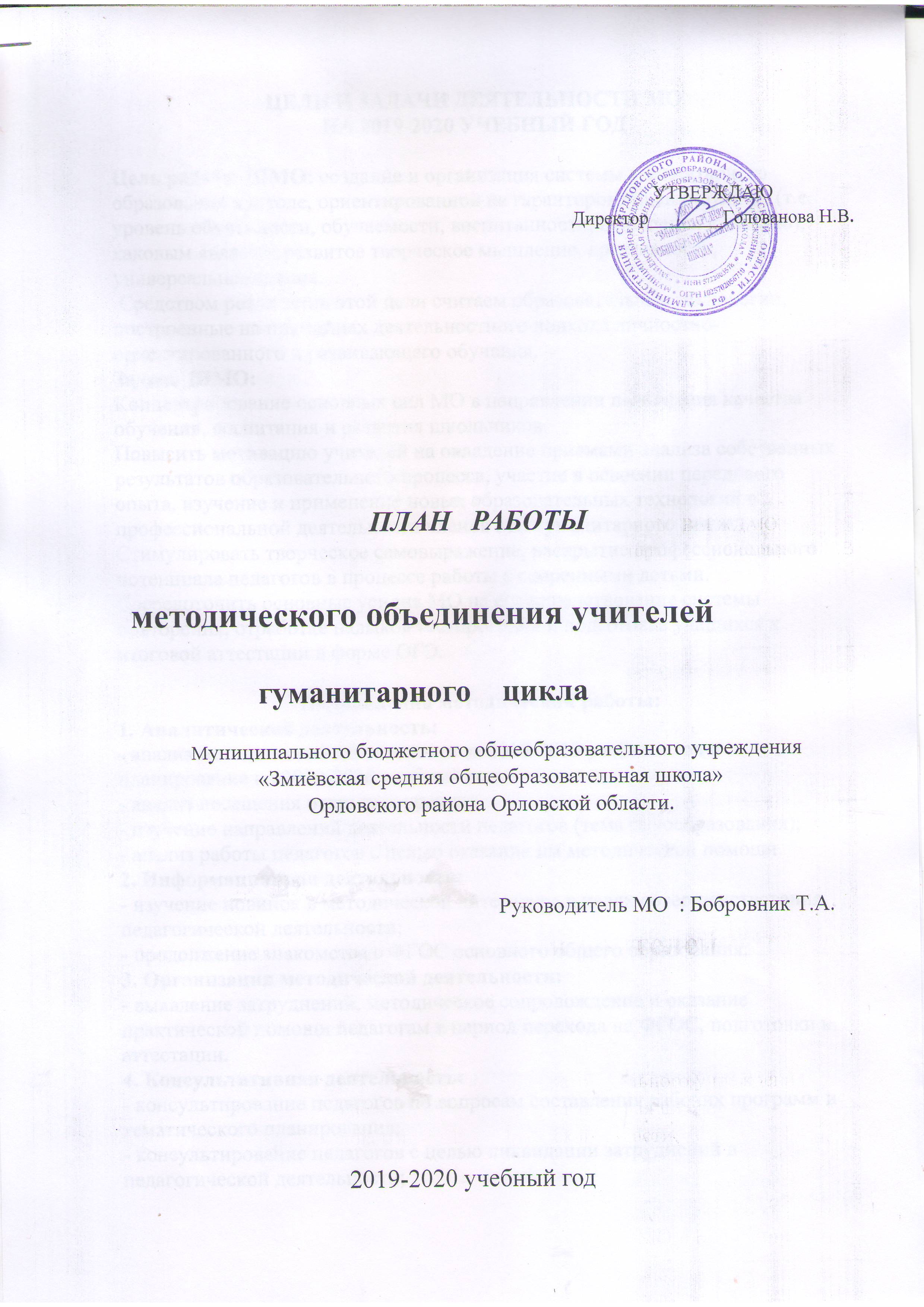 ЦЕЛИ И ЗАДАЧИ ДЕЯТЕЛЬНОСТИ МО НА 2019-2020 УЧЕБНЫЙ ГОДЦель работы ШМО: создание и организация системы гуманитарного образования в школе, ориентированной на гарантированный результат (т.е. уровень обученности, обучаемости, воспитанности, отношения к чтению), каковым является развитое творческое мышление, креативность, универсальное знание. Средством реализации этой цели считаем образовательные технологии, построенные на принципах деятельностного подхода,личностно-ориентированного и развивающего обучения.Задачи ШМО:Концентрирование основных сил МО в направлении повышения качества обучения, воспитания и развития школьников.Повысить мотивацию учителей на овладение приемами анализа собственных результатов образовательного процесса, участие в освоении передового опыта, изучение и применение новых образовательных технологий в профессиональной деятельности членов МО гуманитарного циклаСтимулировать творческое самовыражение, раскрытие профессионального потенциала педагогов в процессе работы с одаренными детьми.Сосредоточить основные усилия МО на совершенствование системы повторения, отработке навыков тестирования и подготовке учащихся к итоговой аттестации в форме ОГЭ.                              Направления методической работы:1. Аналитическая деятельность:- анализ методической деятельности за 2018-2019 учебный год и планирование на 2019-2020 учебный год;- анализ посещения открытых уроков;- изучение направлений деятельности педагогов (тема самообразования);- анализ работы педагогов с целью оказания им методической помощи.2. Информационная деятельность:- изучение новинок в методической литературе в целях совершенствования педагогической деятельности;- продолжение знакомства с ФГОС основного общего образования.3. Организация методической деятельности:- выявление затруднений, методическое сопровождение и оказание практической помощи педагогам в период перехода на ФГОС, подготовки к аттестации.4. Консультативная деятельность:- консультирование педагогов по вопросам составления рабочих программ и тематического планирования;- консультирование педагогов с целью ликвидации затруднений в педагогической деятельности;- консультирование педагогов по вопросам в сфере формирования универсальных учебных действий в рамках ФГОС.5. Организационные формы работы:- заседания методического объединения;- методическая помощь и индивидуальные консультации по вопросам преподавания предметов основной школы, организации внеурочной деятельности;- взаимопосещение уроков педагогами;- выступления учителей на МО, семинарах, педагогических советах;- участие в семинарах, вебинарах, встречах в образовательных учреждениях города- повышение квалификации педагогов на курсах;- прохождение аттестации педагогическими работниками.                         План работы ШМОАвгуст1. Анализ работы за 2018 — 2019 уч. год2. Утверждение плана работы на новый учебный год.3. Основные направления работы МО учителей гуманитарного цикла.4.Утверждение тем по самообразованию.5.Корректировка и утверждение рабочих программ учителейСентябрь - октябрь1.Анализ результатов итоговой аттестации в форме ЕГЭ, ОГЭ; анализ результатов промежуточной аттестации. О проведении тренировочных ОГЭ в 9 классе в течение учебного года.(кол-во, сроки)2.Качество знаний учащихся 5- 10 классов. Проблемы преемственности.3.Работа учителя на сайте «Дневник.ру». О своевременном заполнении электронных журналов.4.Методические достижения учителей ( о личном участии в проф. конкурсах, участие и результативность уч-ся в районных конкурсах)Ноябрь - декабрь1.Итоги школьного тура предметных олимпиад. Об организации олимпиад по предметам. Работа с одаренными детьми.2.Формы проведения промежуточной аттестации3.Внедрение ФГОС второго поколения на уроках русского языка, литературы в 5-9 классах.Январь - февраль1. Подготовка учащихся к ОГЭ .2. Анализ результатов муниципальных олимпиад.3. Подготовка предметной недели4. Обобщение опыта. Доклад на тему: «Использование личностно- ориентированных педагогических технологий на уроках русского языка и литературы в условиях реализации ФГОС второго поколения» (5.Анализ пробного экзамена по устному собеседованию ( 9 класс)Март1. Экзамены и их «подводные рифы» (о подготовке к ОГЭ).3.Утверждение экзаменационного материала для промежуточной аттестации.4.Обобщение опыта. «Использование новых педагогических технологий на уроках русского языка и литературы как условие обеспечения современного качества образования» Апрель - май1.Подведение итогов работы МО за 2019 — 2020 учебный год.2. Утверждение задач на новый 2020 — 2021 учебный год.3. Подведение итогов работы учителей по своим методическим темам.4. Отчет о работе МО.5. Анализ результатов промежуточной аттестации.